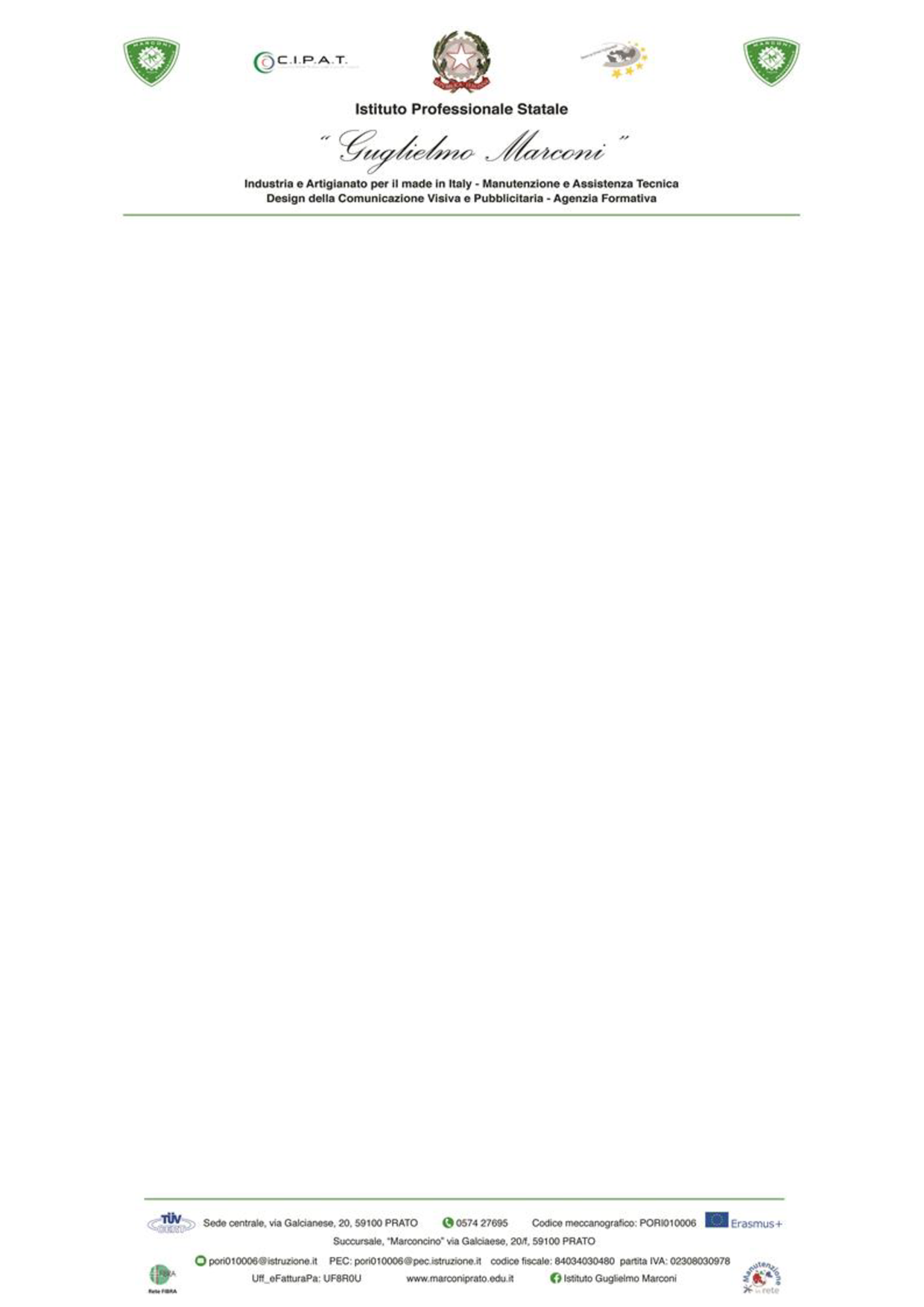 Progetto Formativo IndividualeCLASSE PRIMA AA.SS. ……………..         INDIRIZZO: INDUSTRIA E ARTIGIANATO PER IL MADE IN ITALY - MECCANICACodice ATECO: C – Attività Manifatturiere	C - 28 Fabbricazione di macchinari e apparecchiature N.C.A.C – 25 Fabbricazione di prodotti in metalloDOCENTE TUTOR: …………………………………… DATI GENERALI E ANAGRAFICI DELL’ALUNNO/ACLASSE PRIMAPROFILO INIZIALEA CURA DELL’ALLIEVO: PROGETTO ORIENTAMENTO PERSONALEIl mio progetto e i miei interessi: ____________________________________________________________________________________________________________________________________________________________________________________________________________________________________________________________________________________________________________________________________________________________________________________Come mi vedo a scuola (nel comportamento in classe, nella partecipazione alle attività, nel lavoro scolastico, nell’impegno e nella collaborazione):______________________________________________________________________________________________________________________________________________________________________________________________________________________________________________________________________________________________________________________________________________________________________________________________________________________________________________________________________________________________________________________________________________________________________________A CURA DEI DOCENTI: OSSERVAZIONI INIZIALIPERSONALIZZAZIONE DEL PERCORSO SCOLASTICO UDA SVOLTE DURANTE IL PERCORSO DIDATTICO (compiti di realtà / compiti sfidanti)1. Titolo:                     	 		             tipologia: interdisciplinare		ore: circa ____	 		             periodo di svolgimento: __________________2. Titolo:                                      	             tipologia: interdisciplinare ore: circa ____           	 		periodo di svolgimento: __________________3. Titolo:                                      	             tipologia: interdisciplinare ore: circa ____           	 		periodo di svolgimento: __________________ATTIVITA’ DI PERSONALIZZAZIONE COMPETENZE AL TERMINE DEL PRIMO ANNORISULTATO FINALE: AMMESSO alla classe successiva	  	NON AMMESSO alla classe successivaAMMESSO con revisione del PFI		DISCIPLINE recupero estivo………………...……………………………………...………………………………….NOTE …………………………………………………………………………………………………..………………Eventuale riorientamento alla fine del primo annoAGGIORNAMENTO E REVISIONIIl seguente PFI potrà essere sottoposto a verifica e conseguente ridefinizione periodica in qualunque momento il Consiglio di Classe ne ravvisi la necessità.Data, …………………………………Firma del Tutor	Firma dello studente	Firma del genitore o di chi ne		ha una responsabilità genitoriale     INDIRIZZO: MANUTENZIONE E ASSISTENZA TECNICAELETTRICO-ELETTRONICOCodice ATECO: F-43.21.0 - Installazione di impianti elettrici ed elettronici (inclusa manutenzione e riparazione)  TERMOIDRAULICOCodice ATECO: F-43.22.0 - Installazione di impianti idraulici, di riscaldamento o di condizionamento dell’aria (inclusa manutenzione e riparazione)MEZZI DI TRASPORTOCodice ATECO: G-45.2 - Manutenzione e riparazione di autoveicoliCOGNOMENOMEDATA DI NASCITAINDIRIZZOSCUOLA DI PROVENIENZAEVENTUALI RIPETENZEScuola Secondaria di 1° gradoScuola Secondaria di 1° gradoScuola Secondaria di 1° gradoEVENTUALI RIPETENZEScuola Secondaria di 2° gradoScuola Secondaria di 2° gradoScuola Secondaria di 2° gradoEVENTUALE SEGNALAZIONE E/O CERTIFICAZIONE□ DSA□ BES□ Certificazione L. 104/92 con programmazione per:         □ obiettivi minimi         □ obiettivi differenziati□ Certificazione L. 104/92 con programmazione per:         □ obiettivi minimi         □ obiettivi differenziatiPARZIALEBASEINTERMEDIOAVANZATOPartecipazione ed interesse nei confronti delle attività scolasticheLivello di autostima ed aspirazioni future nei confronti del percorso di studio sceltoLivello di autonomia nello svolgimento di compiti ed efficacia del metodo di studioGrado di impegno nelle attività scolastiche e nello studioComportamento e capacità di relazione/socializzazione nel contesto classeINTERVENTI PROPOSTI PRIMO ANNOINTERVENTI PROPOSTI PRIMO ANNOINTERVENTI PROPOSTI PRIMO ANNO(selezionare)Accoglienza (attività per la promozione del benessere, della socializzazione della classe)Accoglienza 1a settimanaGiochi sportiviTorneo classi primeUscita didattica di socializzazioneAltro: Accoglienza 1a settimanaGiochi sportiviTorneo classi primeUscita didattica di socializzazioneAltro: XAttività di sostegno allo studio                   (Interventi di supporto al raggiungimento degli obiettivi educativi o di apprendimento)  Attività di recupero in itinere                              Settimana di sospensione dell'attività didattica, per recupero insufficienze del trimestreSettimana di sospensione dell'attività didattica, per recupero insufficienze del trimestreAttività di recupero estivo                             Corsi di recupero prima dell’inizio del secondo anno, per recupero insufficienzeAssegnatoFrequentatoAttività di recupero estivo                             Corsi di recupero prima dell’inizio del secondo anno, per recupero insufficienzeSI’     NOSI’     NOAttività aggiuntiveProgetto BiciProgetto BiciAttività aggiuntiveProgetti di orientamento e riorientamentoProgetti di orientamento e riorientamentoAttività aggiuntiveCorso sul metodo di studioCorso sul metodo di studioAttività aggiuntiveAlfabetizzazione Italiano L2AssegnatoFrequentatoAttività aggiuntiveAlfabetizzazione Italiano L2SI’     NOSI’     NOAttività aggiuntivePartecipazione a conferenze e dibattiti finalizzati allo sviluppo dello spirito criticoPartecipazione a conferenze e dibattiti finalizzati allo sviluppo dello spirito criticoAttività aggiuntiveAltro:Altro:COMPETENZEINSEGNAMENTIPARZIALEBASEINTERMEDIOAVANZATOAsse dei LinguaggiItalianoAsse dei LinguaggiIngleseAsse Storico-SocialeStoriaAsse Storico-SocialeGeografiaAsse Storico-SocialeDiritto ed EconomiaAsse Storico-SocialeEducazione civicaAsse MatematicoMatematicaScienze motorie Scienze motorieIRC o attività alternative IRC o attività alternativeAsse Tecnico-Scientifico Scienze IntegrateAsse Tecnico-Scientifico TICAsse Tecnico-Scientifico TTRG / TDPAsse Tecnico-Scientifico Laboratori tecnologiciEVENTUALE RI-ORIENTAMENTO DELL’ALUNNO/A AL TERMINE DEL PRIMO ANNO:(Motivare il riorientamento ed indicare quale tipo di istituto/ indirizzo / percorso di istruzione e formazione / formazione professionale si consiglia)EVENTUALE PASSAGGIO DELL’ALUNNO A PERCORSI DI ISTRUZIONE E FORMAZIONE PROFESSIONALE / FORMAZIONE PROFESSIONALE:(indicare data e motivazione)